Le Prix LibertéLe Prix Liberté récompense chaque année une personne ou une organisation engagée dans un combat pour la liberté. Il/elle est proposé(e), sélectionnée puis élue par des jeunes âgés de 15 à 25 ans, en Normandie, dans les autres régions de France et à l’international.En répondant à l’appel à proposition « Notre Prix Liberté 2020 », votre groupe devra choisir, présenter et défendre un combat récent pour la liberté ainsi que la personne ou l’organisation qui le porte, en remplissant le présent formulaire.Un jury international se réunira les 14 et 15 février 2020 pour étudier l’ensemble des combats proposés et en sélectionner 3 finalistes. Un vote en ligne ouvert du 9 mars au 12 avril 2020 permettra de les départager et de désigner le ou la lauréat(e) de la deuxième édition du Prix Liberté.L’appel à proposition « Notre Prix Liberté 2020 »Pour répondre à l’appel à proposition « Notre Prix Liberté 2020 », il vous faudra compléter le présent formulaire. Il a pour but de guider la réflexion de votre groupe sur le combat pour la liberté que vous souhaitez défendre et d’apporter tous les éléments de compréhension nécessaires au jury international du Prix Liberté.  Il se compose en 3 parties :Notre groupeLes informations renseignées sont nécessaires aux organisateurs pour assurer un suivi efficace de votre dossier.Notre Prix Liberté 2020Les questions proposées permettent de donner une présentation complète et argumentée de la personne ou organisation choisie et de son combat pour la liberté. Fiche jury Il s’agit d’une fiche synthétique obligatoire résumant les différents points abordés dans votre dossier. Elle constitue le premier élément transmis aux membres du jury du Prix Liberté. Le dossier complet ne sera consulté que sur demande des jurés.ValorisationLes organisateurs et partenaires du Prix Liberté sélectionneront différents groupes internationaux, nationaux (hors Normandie) et normands pour la qualité de leurs dossiers. Voyages, séjours et invitations à la remise du Prix seront attribués.👉 Retrouvez les modalités de valorisation et les critères de sélection dans le règlement du Prix Liberté 2020.Modalités pratiquesLes conditions et modalités de participation à ce dispositif sont exprimées dans le règlement du Prix Liberté, disponible sur la page internet : prixliberte.normandie.fr 	
Tout formulaire incomplet ou ne respectant pas ces conditions ne sera pas pris en compte.Il est à retourner dûment renseigné en version numérique par courriel à prixliberte@normandie.fr, au plus tard le vendredi 17 janvier 2020. Tout envoi ultérieur ne sera pas pris en compte.Votre fichier devra être intitulé avec le nom de votre Prix Liberté 2020 (et le prénom s’il s’agit d’une personne), puis le nom de votre établissement/structure (ou un nom de famille du groupe s’il s’agit d’une participation libre).  Exemple : THUNBERGGreta_Lycee_JulesFerry.pdf Protection des données :Les données recueillies dans ce formulaire font l’objet d’un traitement informatique destiné à l’organisation du Prix Liberté par la Région Normandie. Les données sont partagées avec les organisateurs de la manifestation et sont conservées pendant un an après la fin de la manifestation. Conformément au Règlement européen sur la protection des données et à la loi Informatique et Libertés du 6 janvier 1978 modifiée, vous bénéficiez d’un droit d’accès, de rectification, de suppression et d’opposition aux informations qui vous concernent que vous pouvez exercer auprès du Délégué à la protection des données : dpo@normandie.fr. Pour plus de détails sur les traitements réalisés, veuillez-vous reporter au règlement intérieur. NOTRE GROUPE1. NATURE DU GROUPEPays : 		 	Département (si France) : 	Ville :  		Nombre de jeunes participants : 	    , dont :  	 filles  	          garçons.Groupe rattaché à une structure / un établissement :  	 Non		 Oui :Type de structure / établissement : 	Nom : Domaine d’activité (si pertinent) : Adresse complète : Courriel :  Téléphone : S’il s’agit d’une participation dans un cadre scolaire, préciser :Discipline(s) : 	Niveau(x) des élèves / apprentis :  En cas de jumelage, précisez ci-dessous le cadre et l’établissement ou structure jumelé(e) :2. ADULTE REFERENT DU GROUPE	NOM : 				Prénom : Fonction / Lien avec le groupe : Adresse mail :   Numéro de téléphone : Fait partie du groupe (moins de 25 ans) :	  Oui		 Non
3. INFORMATIONS PRATIQUESComment avez-vous pris connaissance du Prix Liberté ? Nous avons participé à l’édition précédente Par diffusion de l’information au sein de notre structure Par différents supports de communication du Prix Liberté. Si oui, lesquels ? ___________________________________ Par les réseaux sociaux Par la presse Par bouche à oreille Autre : 
Utilisez le cadre ci-dessous pour renseigner toute information qui vous semblerait pertinente à transmettre aux organisateurs du Prix Liberté à propos de votre groupe ou de votre travail :4. COMPOSITION DU GROUPEVotre groupe doit être constitué uniquement de membres âgés de 15 à 25 ans au 17 janvier 2020, et de deux membres au minimum. Cette liste nominative facilitera l’attribution des gratifications et invitations prévues par le règlement.	
 Il est rappelé que certaines gratifications seront attribuées à des groupes de 7 personnes au plus (cf. règlement, article 13). Il reste toutefois possible de participer à l’appel à proposition « Notre Prix Liberté 2020 » avec un groupe plus nombreux.NOTRE PRIX LIBERTE 2020
Vous ne pouvez pas présenter un membre de votre groupe. Vous ne pouvez pas proposer une personne/organisation ayant déjà remporté le Prix Liberté. Toutes les questions sont obligatoires.	
LE PROFIL	 IL S’AGIT D’UNE PERSONNE Nom :	Prénom : Année de naissance (si connue) : Nationalité : Ville de résidence (si connue) : Contacts (si connu) : Mail : 				Téléphone : Site/page internet (le cas échéant) : Réseau social (le cas échéant) : 
Décrivez le contexte ou les événements éventuels qui ont conduit cette personne à mener son combat. 	 IL S’AGIT D’UNE ORGANISATION Nom :	Statut : Adresse du siège social (si applicable) : Président(e) : Date de création :  Site/page internet (le cas échéant) : Réseau social (le cas échéant) : Contact : Mail :  				Téléphone : 
Décrivez dans quel contexte est née cette organisation et les étapes éventuelles de son évolution jusqu’à aujourd’hui.LE COMBAT POUR LA LIBERTEIdentifier explicitement la (les) liberté(s) mise(s) en jeu.
A la lumière de la question précédente, décrivez le combat mené (page suivante). Précisez les contexte(s), objectif(s), cible(s), moyen(s) employé(s), actions mises en place, succès éventuel(s) ou tout élément permettant une vision d’ensemble du combat.LES ARGUMENTSPourquoi votre groupe a-t-il choisi cette personne/organisation et son combat pour représenter le Prix Liberté 2020 ? Si cela vous semble pertinent, n’hésitez pas à préciser si ce combat peut faire écho à d’autres initiatives plus locales ou plus globales.Au cours de vos recherches, avez-vous identifié des éléments polémiques ou des limites au combat mené à porter à la connaissance des membres du jury ?   Non 		 OuiLES SOURCESLister les sources documentaires (publications, presse, internet…) vous ayant permis de remplir votre dossier (6 maximum).Veillez à être précis dans vos références afin qu’elles puissent être vérifiées. Un dossier sans source ne sera pas pris en compte. Il est obligatoire de mentionner au moins une source non produite par la personne/organisation proposée dans votre dossier. LA FICHE JURYVous trouverez ci-après une fiche synthétique de votre dossier à compléter pour qu’elle soit transmise au jury du Prix Liberté 2020. Toute fiche incomplète ne sera pas transmise aux membres du jury.Veillez à être clair, concis et pertinent pour optimiser les chances que votre Prix Liberté 2020 soit retenu parmi les trois finalistes de cette édition. Le jury n’aura accès qu’à une seule fiche par proposition. Dans le cas où plusieurs groupes feraient la même proposition, les Fiches Jury correspondantes seraient fusionnées par les organisateurs.	
PERSONNENOM : Prénom : Âge (si connu) : Nationalité :  ORGANISATION / ASSOCIATIONNOM : Date de création : Ville du siège : Liberté(s) défendue(s) (3 maximum) :Présentation (contextes, éléments biographiques, description du combat, enjeux…) :Zone(s) d’action du combat (Veillez à être le plus précis possible) :Exemples d’actions menées au cours des 3 dernières années (avec dates ou périodes, 4 maximum) :Pourquoi choisir ce combat pour le Prix Liberté 2020 ? (3 raisons maximum) :Éléments polémiques et limites au combat (si pertinent) :Sources web (2 liens maximum) :Quelques derniers mots pour convaincre le jury :Une image est jointe à votre dossier :		  Oui		 NonSource de l’image (lien internet) : Crédits : Il est fortement conseillé de joindre un portrait de la personne ou le logo de l’organisation que vous présentez. Pour cela, joignez l’image dans l’envoi mail de votre dossier, en prenant soin de choisir une qualité suffisante. Veillez à intituler le fichier par le nom (et prénom s’il s’agit d’une personne) de votre Prix Liberté 2020, puis le nom de votre structure/établissement (ou un nom de famille de votre groupe en cas de participation libre) et le mot « IMAGE ».  Exemple : THUNBERGGreta_Lycee_JulesFerry_IMAGE.jpegMerci pour votre participation !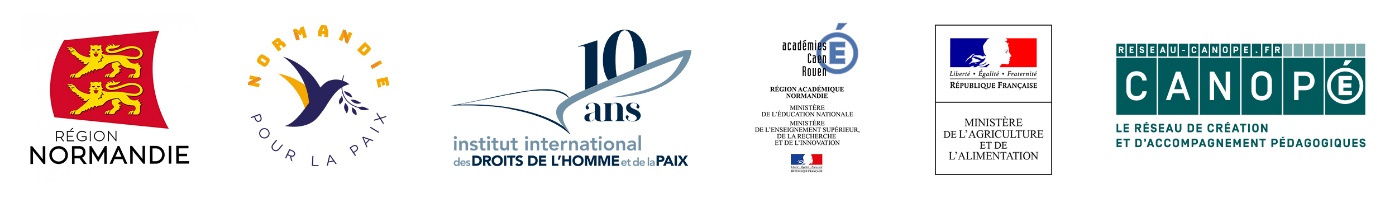 NOMPrénomDate de naissance (JJ/MM/AAAA)12345678910111213141516171819202122232425262728293031323334352000 signes maximum2000 signes maximum500 signes maximum5000 signes maximum3000 signes maximum1000 signes maximumNature de la sourceNom du média / AuteurDate de publication (ou dernière mise à jour)Référence et/ou lien internet123456600 signes maximum(400 signes maximum)